Сумська міська радаVІIІ СКЛИКАННЯ               СЕСІЯРІШЕННЯвід                       2023 року №       -МРм. Суми Розглянувши звернення громадянки, надані документи, відповідно до статей 12, 20, частини шостої статті 118 Земельного кодексу України, статті 50 Закону України «Про землеустрій», ураховуючи протокол засідання постійної комісії з питань архітектури, містобудування, регулювання земельних відносин, природокористування та екології Сумської міської ради від 13.06.2023 № 63, керуючись пунктом 34 частини першої статті 26 Закону України «Про місцеве самоврядування в Україні», Сумська міська рада ВИРІШИЛА:Надати Цимбал Ірині Миколаївні дозвіл на розроблення проекту землеустрою щодо відведення земельної ділянки зі зміною цільового призначення з метою подальшої її передачі у приватну власність за адресою: м. Суми, вул. Данила Галицького, 65/1, кадастровий номер 5910136600:21:009:0036, площею 0,0415 га, із земель «для будівництва та обслуговування будівель ринкової інфраструктури (адміністративних будинків, офісних приміщень та інших будівель громадської забудови, які використовуються для здійснення підприємницької та іншої діяльності, пов’язаної з отриманням прибутку)» на «для будівництва і обслуговування житлового будинку, господарських будівель і споруд                    (присадибна ділянка)» в межах категорії земель житлової та громадської забудови.Сумський міський голова                                                                Олександр ЛИСЕНКОВиконавець: Клименко ЮрійІніціатор розгляду питання - постійна комісія з питань архітектури, містобудування, регулювання земельних відносин, природокористування та екології Сумської міської радиПроєкт рішення підготовлено Департаментом забезпечення ресурсних платежів Сумської міської радиДоповідач – Клименко Юрій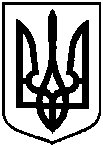 Проєктоприлюднено«___»____________2023 р.Про надання Цимбал Ірині Миколаївні дозволу на розроблення проекту землеустрою щодо відведення  земельної ділянки зі зміною                                   цільового призначення                                             з метою подальшої її передачі                                  у приватну власність за адресою:                           м. Суми, вул. Данила Галицького,                                65/1, кадастровий номер 5910136600:21:009:0036, площею 0,0415 га